S1 Fig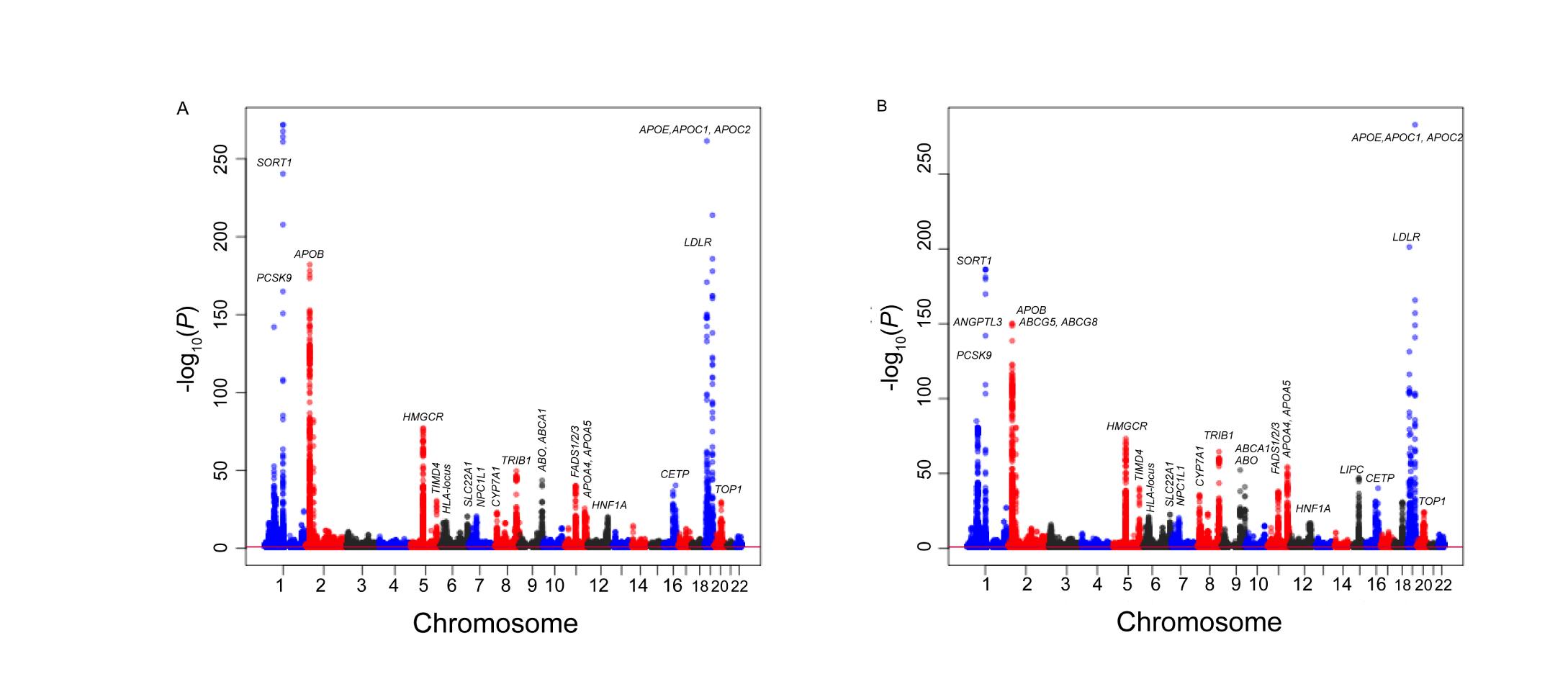 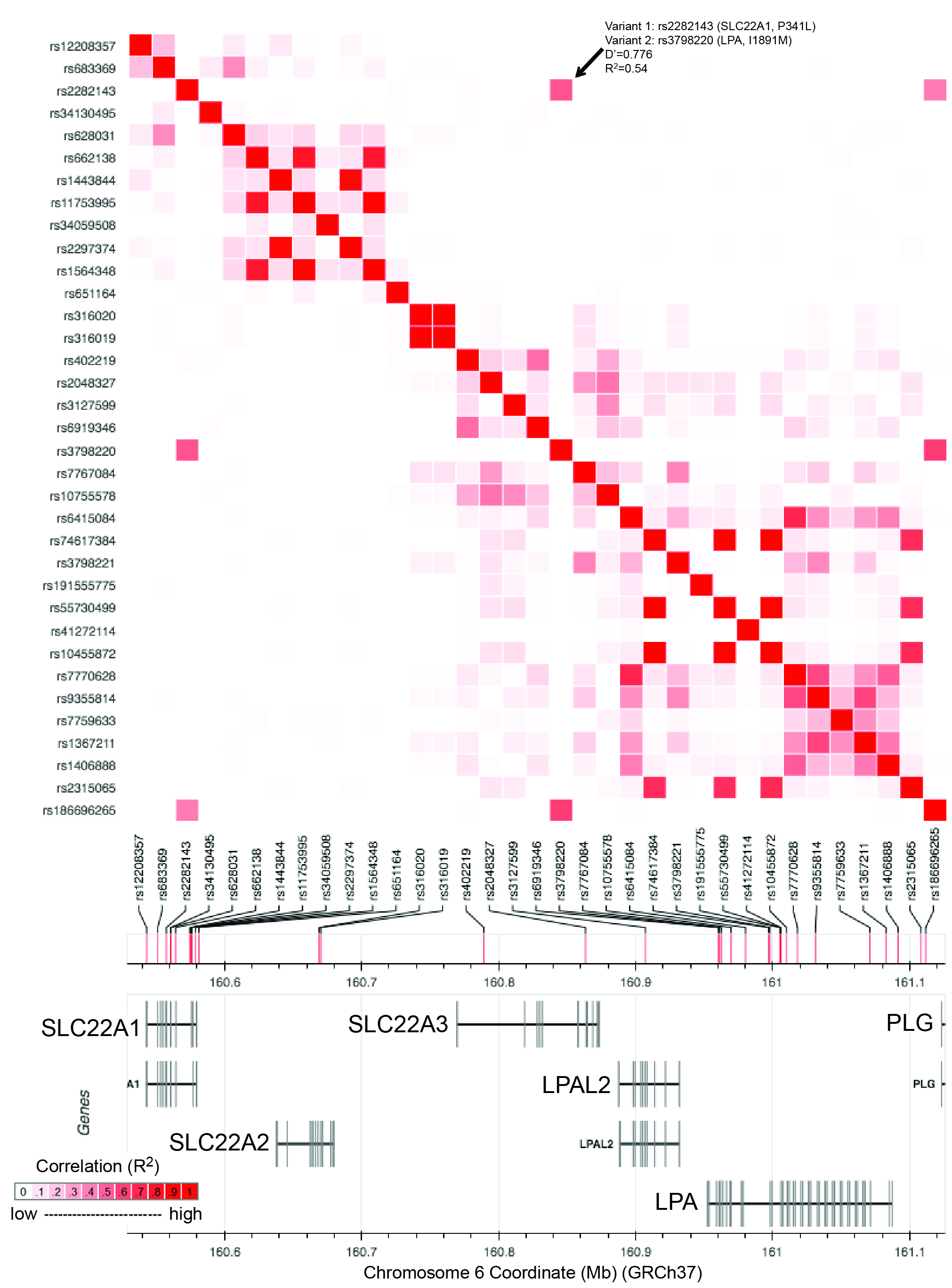 